Совместная деятельность с детьми среднего возрастаТема: «Путешествие  капельки»Цель:Формировать представления о свойствах воды.Задачи:Познакомить детей со свойствами воды (вкус, цвет, запах, текучесть). Уточнить значение воды для всего живого.Развивать любознательность, мышление и речь детей; ввести в активный словарь детей слова: жидкость, бесцветная, безвкусная, прозрачная.Дать понятие о значимости воды в жизни человека, в природе.Воспитывать бережное отношение к воде.Материал и оборудование:Символы, обозначающие свойства воды.Эмблема «Помыл руки - не забудь плотно закрыть кран».Портрет Капельки.Мольберт Инвентарь для опытов: стаканы с водой (по количеству детей), пустые стаканы, трубочки для напитков, графин.Проектор, ноутбук, экран, презентация на USBносителе. Используемые технологии:здоровьесберегающие, информационно – коммуникационные, развивающие, технологии исследовательской деятельности.Виды деятельности: познавательно – исследовательская, коммуникативная, двигательная.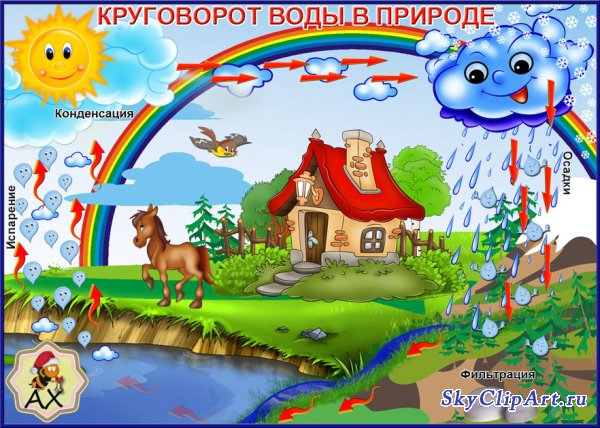 Содержание организованной деятельности.Воспитатель:Ребята, сегодня мы с вами будем говорить о воде.Выслыхали о воде?Говорят она везде!В луже, в море в океанеИ в водопроводном кране.Воспитатель: Ребята, закройте глаза, послушайте и скажите,что вы слышите?Дети:Это журчит ручей. Воспитатель:Да ребята, это журчит ручей,и вместе с ним к нам  пришла гостья.Я сейчас загадаю вам загадку, а вы попробуйте отгадать, кто это?В морях и реках обитает,Но часто по небу летаетА как наскучит ей летатьНа землю падает опять. (Капелька)Правильно, ребята!Вместе с ручьём к нам в гости пришла Капелька .(достать Капельку)Наша капелька много путешествует, ребята.И между своими путешествиями она заглянула к нам в гости. А давайте мы её посадим вот сюда, на мольберт чтобы ей было удобно наблюдать за нами.А  мы с вами рассмотрим картинки, где путешествовала наша Капелька.Воспитатель:Как можно назвать всёэто одним словом? (Вода) Значит капелька-это частичка чего?  (Воды).Воспитатель: Ребята, а для чего нужна вода? Дети: Вода нужна для тогочтобы  готовить еду  пить,умываться,купаться,поливатьрастения,мыть игрушки, посуду.Вода также нужна животным.Воспитатель: Конечно же, вода необходима всему живому,без воды не былобы жизни на земле.Вода-это основавсего живого.Воспитатель:Ребята,а давайте мы с вами немного отдохнёми подвигаем ручками и ножками.Физминутка «Дождик»Дождик  лей веселей(Подняться на носочки,руки вверх).Тёплых капель не жалей(Руки наверху покачивание в лево в право).Для лесов,для полей(Нагнуться присесть).И для маленьких детей,(Наклоны вперёд и назад).И для мам и для пап(Наклоны влево и вправо).Кап- кап, Кап-кап.(Прыжки на месте).Воспитатель:Ребята,а наша капелька много путешествовалапо свету,много видела и много интересного знает оводе.И она просила меня рассказать вам, о сказочном путешествии, которое она совершила до того,как попала сюда к нам.Воспитатель: Хотите послушать? Ну, тогда смотрите и слушайте.Жила-была маленькая Капелька.Она и её подружки сидели на большом облаке,весело смеялись и болтали.День ото дня облако становилось всё больше и больше, пока в один прекрасный момент не пролилось на землю дождём.«Прощайте»-только и успела прокричать Капелька своим подружкам,таккак уже летела по направлению к земле.Всего несколько секунд и Капелька упала в небольшой ручеёк. «Ой,куда, это я попала? А  сколько здесь воды!И куда это мы бежим?»удивлялась Капелька.Ручеёк, весело журча,нёс нашу Капельку к небольшому озеру,в которое он и впадал.Вот тут-то Капелька удивилась ещё больше.Никогда в своей жизни она не видела так много воды.Всё казалось ей новым и интересным.Заметив маленьких карасиков,плавающих в озере,онаподумала: «А это кто такие?Надо обязательно с ними познакомиться!»Но не успела,так как в этот момент пригрело солнышко, и Капелька испарилась,другимисловами превратилась в пар.Теперь она уже не стремительно падала вниз к земле,а плавно парила вверх к облакам. «Я лечу!»-прошептала Капелька.Когда она была уже далеко от земли,то почувствовала,что становится достаточно прохладно. «По-моему,я снова превращаюсь в водяную капельку»-подумала она.В это время как раз рядом с ней проплывало красивое белое облако,и капелька с удовольствием к нему присоединилась.Облако состояло из множества других маленьких капелек,которые наперебой рассказывали подругам о  том,какие необыкновенные приключения они пережили  там на земле.Воспитатель:Вот какое удивительное путешествие совершила наша Капелька!-  Скажите ребята, а где началосьпутешествиеКапельки?(Путешествие Капельки начинается на облаке.)- Что же произошло с Капелькой?(Однажды Капелька со своими подружками упали на землю дождём.)- Ребята,а куда попала наша капелька?(Капелька с начала попала в маленький ручеёк,а потом в небольшое озеро.)- Кого увидела Капелька? (Она увидела вокруг очень много воды и маленьких карасиков.)- Какие приключения ещё ждали Капельку впереди? (Когда солнышко пригрело,Капелька испарилась и полетела вверх к облакам.)- О чём же подумала Капелька когда,почувствовалахолод,находясь достаточно далеко отземли? (Капелька подумала о том,что превращается в водяную капельку.)- Скажите ребята,а из чего состояло облако, к которому присоединилась капелька?(Облако, к которому присоединилась капелька, состояло из множества маленьких капелек.)- Вам понравилась сказка?Почему?Воспитатель:А теперь, ребята, давайте мы с вами поэкспериментируеми узнаем оводе немного больше.Опыт №1.«Вода-это жидкость»Воспитатель:Давайте мы сейчас выясним,что такое вода?- Как вы думаете, что можно делать с водой? (Её можно налить во что-нибудь:встакан,в ведро,в вазу.Ее можно вылить,перелитьизодногососуда в другой.)- Правильно. Давайте попробуем это сделать… Провести опыт…-А чтобы вы запомнили,я приготовила вот такой символ(вывешивается символ).Опыт №2. «Вода бесцветная»Воспитатель: Ребята, посмотрите, у меня на столе стакан с водой. Какого цвета вода?(Вода не имеет цвета-она бесцветная,прозрачная).- А давайте проверим это?На столе у нас лежитпуговица, мы возьмём её и опустим в стакан с водой.Провести опыт…Нам видно пуговицу? Почему?(Мы видим пуговицу, потому что вода прозрачная).- Правильно. А чтобы вы помнили об этом, я приготовила вот такой символ (вывешивается символ).Опыт №3.«Вода без вкуса»Воспитатель: А теперь я предлагаю вам,ребята,попробовать воду на вкус.Дети пробуют…-Какая она?Сладкая?Солёная?Кислая?Горькая?(Она безвкусная)-Правильно. Вода не имеет вкуса. А чтобы вы не забыли, я приготовила символ этого свойства (вывешивается символ)Опыт №4. «Вода не имеет запаха»Воспитатель: Ребята, давайте с вами выясним, имеет ли водазапах? Я предлагаю вам понюхать воду. Дети нюхают воду в ёмкости…Пахнет ли вода чем-нибудь? ( Вода не пахнет).- Правильно, вода ничем не пахнет, у нее нет запаха(вывешивается символ)Воспитатель: Молодцы, ребята, сегодня мы вами многоговорили о воде. Давайте еще раз вспомним, что же мы выяснили:Вода - это жидкостьВода - бесцветнаяВода не имеет запаха.Вода - безвкусная.Воспитатель: Ребята, в начале нашей мы говорили о том что вода - это основа всего живого. А нужно ли воду беречь? Дети: Воду нужно беречь, надо следить чтобы из крана зря   не текла вода, плотно закрывать кран после того как помылись.Воспитатель:Ребята,а как вы думаете,о чём говорят капли,когда капают из неплотно закрытого крана?Ребёнок читает стихотворение:Родник иссяк, ручей ослабА мы из крана кап,кап,кап.Мелеют реки и моря,Не тратьте воду зря, зря, зря.А то пройдёт немного летИ нет водицы нет, нет, нет.Воспитатель: Да ребята воду, конечно же, нужно беречь.Для умывания, приготовления пищи и для питья необходима только очищенная вода. А чтобы получить чистую воду,люди затрачивают много трудов и сил. А чтобы вы всегда об этом помнили, вот этот знак мы повесим в умывальной комнате.(показать символ)На этом наше разговор  ребята о воде подошёл к концу.Дети прощаются с гостями.